Фотоотчет спортивно-развлекательного мероприятия,посвященного теме «Зимние забавы на свежем воздухе»для детей старшего дошкольного возраста группы № 4МАДОУ «Детский сад № 14»(корпус 1)Цель: создание положительного эмоционального настроения, развития ловкости, меткости, быстроты при выполнении двигательных заданий ЗадачиОбразовательные:• Познакомить с правилами новой игры;• Обучать правилам безопасности в игровых ситуациях.Воспитательные:• Воспитывать положительные морально- волевые качества;• Формировать навыки и стереотипы здорового образа жизни.Развивающие:• Развивать у детей навыки взаимодействия при выполнении различных упражнений;• Развивать у детей умение анализировать игровую ситуацию, навыки самоконтроля;• Развивать скоростно - силовые качества, глазомер, точностьЗадание на ловкость и глазомер, попади в цель с места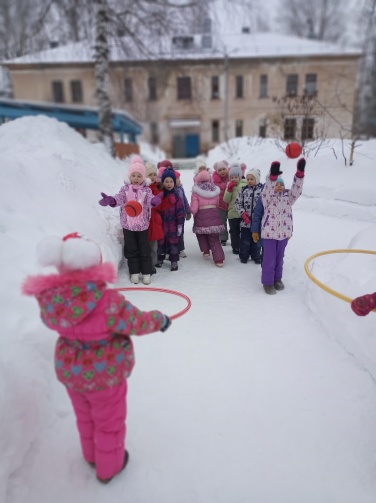 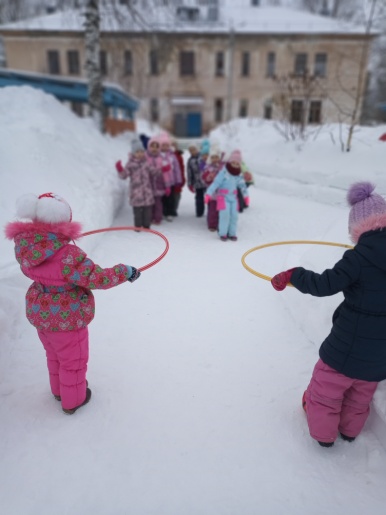 Задание на преодоление трудностей, пробеги змейкой, через колечки		Игра «Не разомкни цепочку»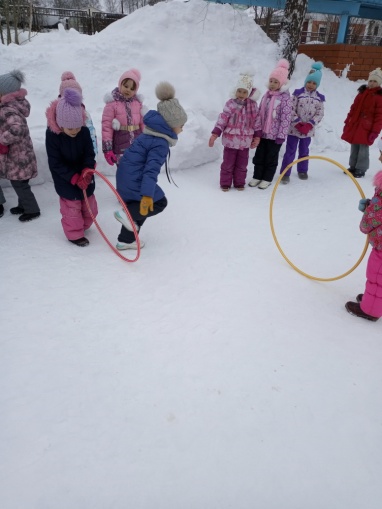 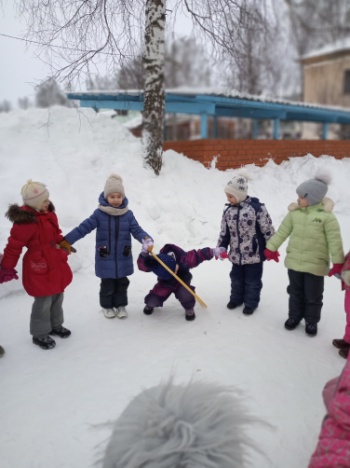 